Муниципальное образовательное учреждение«Основная общеобразовательная школа с. Ленинское»Энгельсского муниципального района Саратовской области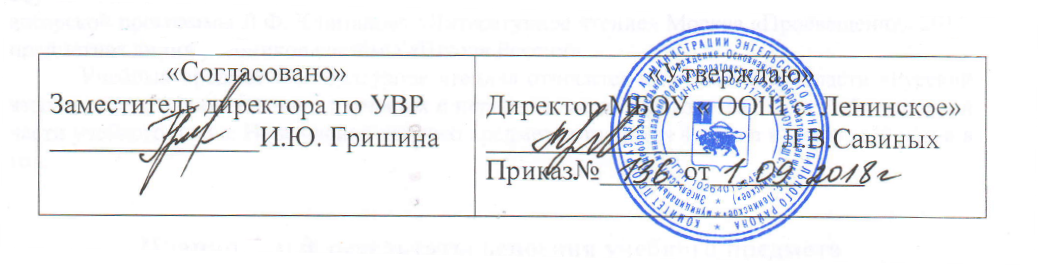 Рабочая учебная программаПо учебному предмету «ГЕОГРАФИЯ»для обучающихся 9 классана 2018-2019 учебный год                                                                                    Составитель:                                                                                     Савиных Л.В                        Учитель географииПОЯСНИТЕЛЬНАЯ ЗАПИСКА Рабочая программа основного курса по географии для 9 класса составлена на основе Федерального компонента государственного стандарта основного общего образования и Примерной программы основного общего образования по географии (2006 год), рекомендованной Министерством образования и науки РФПрограмма рассчитана на 68 часов (2 часа в неделю).Рабочая программа по географии в 9 классе конкретизирует содержание блоков образовательного стандарта, дает распределение учебных часов по крупным разделам курса и последовательность их изучения. Программа содержит перечень практических работ по каждому разделу. Основное содержание программы направлено на сохранение и углубление мировоззренческого и воспитывающего потенциала девятиклассников, развитию географической культуры школьников, осознание ими функционального значения географии для человека.Изучение географии формирует не только определенную систему предметных знаний и целый ряд специальных географических умений, но также комплекс общеучебных умений, необходимых для:— познания и изучения окружающей среды; выявления причинно-следственных связей;— сравнения объектов, процессов и явлений; моделирования и проектирования;— ориентирования на местности, плане, карте; в ресурсах интернета                             статистических материалах;— соблюдения норм поведения в окружающей среде; оценивания своей деятельности с точки зрения нравственных, правовых норм, эстетических ценностей. Для проверки уровня усвоения учебного материала после изучения разделов  будут проведены контрольные работы и  тесты, содержание которых позволят выяснить уровень подготовленности учащихся в соответствии с ГОСтами. При составлении контрольных заданий также будут использованы материалы единого государственного экзамена.Учебники: В.П. Дронов, И.И.Баринова, В.Я.Ром,  А.А. Лобжанидзе. География России. Книга 2. Хозяйство и географические районы. 9 класс. М. Дрофа., 2009г.          В.В. Бакулин, В.В.  Козин,Т.К. Орлова, И.И. Смирнова, Н.Н.Элерт.  География Ханты-Мансийского автономного округа,    8- 9 класс, М.: Экопрос,2000.Данная программа адресована обучающимся 9 класса МОУ «ООШ с. Ленинское»Согласно учебному плану МОУ «ООШ с. Ленинское» на 2018-2019 годПланируемые результаты освоения учебного предметаЗнать/понимать:основные географические понятия и термины; различия географических карт по содержанию; географические явления и процессы в геосферах, взаимосвязи между ними, их изменение в результате деятельности человека; различия в хозяйственном освоении разных территорий и акваторий; связь между географическим положением, природными условиями, ресурсами и хозяйством России;специфику географического положения и административно-территориального устройства Российской Федерации и округа; особенности населения, основных отраслей хозяйства, природно-хозяйственных зон и районов;природные и антропогенные причины возникновения геоэкологических проблем на локальном, региональном и глобальном уровнях; меры по сохранению природы и защите людей от стихийных природных и техногенных явлений;Уметь:   выделять, описывать и объяснять существенные признаки географических объектов и явлений;находить в разных источниках и анализировать информацию, необходимую для изучения географических объектов и явлений, разных территорий Земли, их обеспеченности природными и человеческими ресурсами, хозяйственного потенциала, экологических проблем;приводить примеры: использования и охраны природных ресурсов, адаптации человека к условиям окружающей среды, ее влияния на формирование культуры народов; районов разной специализации, центров производства важнейших видов продукции, основных коммуникаций и их узлов, внутригосударственных и внешних экономических связей России и Югры, а также крупнейших регионов и стран мира;составлять краткую географическую характеристику разных территорий на основе разнообразных источников географической информации и форм ее представления;определять на местности, плане и карте географические координаты и местоположение географических объектов;применять приборы и инструменты для определения количественных и качественных характеристик компонентов природы; представлять результаты измерений в разной форме; выявлять на этой основе эмпирические зависимости;Использовать приобретенные знания и умения в практической деятельности и повседневной жизни для:ориентирования на местности; чтения карт различного содержания;проведения наблюдений за отдельными географическими объектами, процессами и явлениями, их изменениями в результате природных и антропогенных воздействий; оценки их последствий;определения комфортных и дискомфортных параметров природных компонентов своей местности с помощью приборов и инструментов;решения практических задач по определению качества окружающей среды своей местности, ее использованию, сохранению и улучшению; принятия необходимых мер в случае природных стихийных бедствий и техногенных катастроф;проведения самостоятельного поиска географической информации на местности из разных источников: картографических, статистических, геоинформационных.Называть (показывать): основные отрасли хозяйства, отраслевые комплексы, крупнейшие промышленные центры; основные транспортные магистрали и крупные транспортные узлы; географические районы, их территориальный состав; отрасли местной промышленности.           Описывать: природные ресурсы; периоды формирования хозяйства России; особенности отраслей; традиционные отрасли хозяйства коренных народов в национально-территориальных образованиях; экономические связи районов; состав и структуру отраслевых комплексов; основные грузо - и пассажиропотоки.          Объяснять: различия в освоении территории; влияние разных факторов на формирование географической структуры районов; размещение главных центров производства; сельскохозяйственную специализацию территории; структуру ввоза и вывоза; современные социально-экономические и экологические проблемы территорий. Содержание учебного предметатематическое планирование№ п/пТемаКоличество часовВ том числе количество часов на:В том числе количество часов на:В том числе количество часов на:В том числе количество часов на:В том числе количество часов на:№ п/пТемаКоличество часовурокипрактические работыконтрольные  работыэкскурсиипроекты, исследо вания1Введение112Хозяйство России20206143География крупных регионов России434392184Россия в современном мире.33115Резерв времени. 11Всего56868163113№п/пТема урокаКол- личест- во часовКол- личест- во часовДата проведенияДата проведенияДата проведенияДата проведенияКорректировка№п/пТема урокаКол- личест- во часовКол- личест- во часовПо плануПо плануПо фактуПо фактуКорректировкаВведение. Топливно-энергетический комплекс11Нефтяная промышленность.11Газовая промышленность.11Угольная промышленность.11Количество Электроэнергии, производимой в России11Использование нетрадиционных источников энергии в России11Металлургия11География черной металлургии11География цветной металлургии11Химическая промышленность11География химической промышленности.11Лесная промышленность.11Машиностроение11Пищевая промышленность11Легкая промышленность. Проект «Строящиеся промышленные объекты России»Состав и значение сферы услуг11Роль и значение транспорта11Ведущий вид сухопутного транспорта в России.11Влияние сухопутного транспорта на окружающую среду11Водный транспорт.11Авиационный и трубопроводный транспорт. Связь.11Наука.11Жилищное и рекреационное хозяйство. Проект «Дорога, которая необходима моему субъекту Федерации»11Районирование11Различия видов районирования. Проект «Сплошное и выборочное районирование»11Общая характеристика Европейской России.11Европейский Север. Географическое положение.11Природа Европейского Севера11Богатство морей, омывающих Европейский Север11Население и хозяйственное освоение Европейского Севера.11Хозяйство Европейского Севера.11Северо-Западный район. Географическое положение.11Природа Северо-Запада.11Население и хозяйственное освоение Северо-Запада.11Хозяйство Северо-Запада.11Центральная Россия. Географическое положение.11Природа Центральной России.11Население и хозяйственное освоение Центральной России.11Хозяйство Центральной России11Европейский Юг. Географическое положение.11Природа Европейского Юга11Главное природное богатство района11Население и хозяйственное освоение Европейского Юга.11Хозяйство Европейского Юга.11Экологические проблемы района11Поволжье. Географическое положение.11Природа Поволжья.11Население и хозяйственное освоение Поволжья.11Хозяйство Поволжья.11Урал. Географическое положение11Природа Урала.11Население и хозяйственное освоение Урала.11Хозяйство Урала.11Экологическая ситуация на Урале. Проект «Презентация об одном из заповедников России»11Азиатская Россия. Географическое положение.1Западная Сибирь. Географическое положение.1Природа Западной Сибири.1Население и хозяйственное освоение Западной Сибири.1Хозяйство Западной Сибири.1Восточная Сибирь. Географическое положение.1Природа Восточной Сибири.1Население и хозяйственное освоение Восточной Сибири.1Хозяйство Восточной Сибири.1Дальний Восток. Географическое положение.1Природа Дальнего Востока.1Особенности морей, омывающих Дальний Восток. Проект-презентация «Районы России глазами художников, писателей, кинематографистов»1Население и хозяйственное освоение Дальнего Востока.1Хозяйство Дальнего Востока.1